Fiche d’inscription participant individuelle *Nom : …………………………………			*Prénom : ……………………………………	*Adresse : …………………………….*Ville : ………………………………….		*Code postal : ……………………..*Tél : ……………………………………. 		Email : ………………………………...…………………………...………...……….*Date de naissance : ..................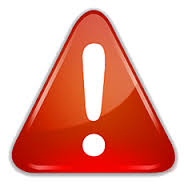 *Nationalité………………………….Taille de t-shirt : XS	 S	 M	 L	 XL	 XXL	 XXXL*Handicap : Valide		   	Déficient visuel			Déficient mental		IMC	Neurologique	   	Amputé supérieur		Amputé inférieur		Ortho	Paraplégique	   	Tétraplégique			Polio				Autres	Myopathie		Nanisme			Déficient auditif					*Equipement dans la vie quotidienne:Fauteuil manuel   	 	Fauteuil électrique   		Autre (précisez) *Régime alimentaire particulier (mixé, sans porc, allergies, sans sel, etc.) : oui 	non Si oui, lequel*Licences :Je pratique un sport, si oui lequel : ……………………………………………………….Club et n° de licence Handisport: ………………………………………………………………………Je n'ai pas de licence	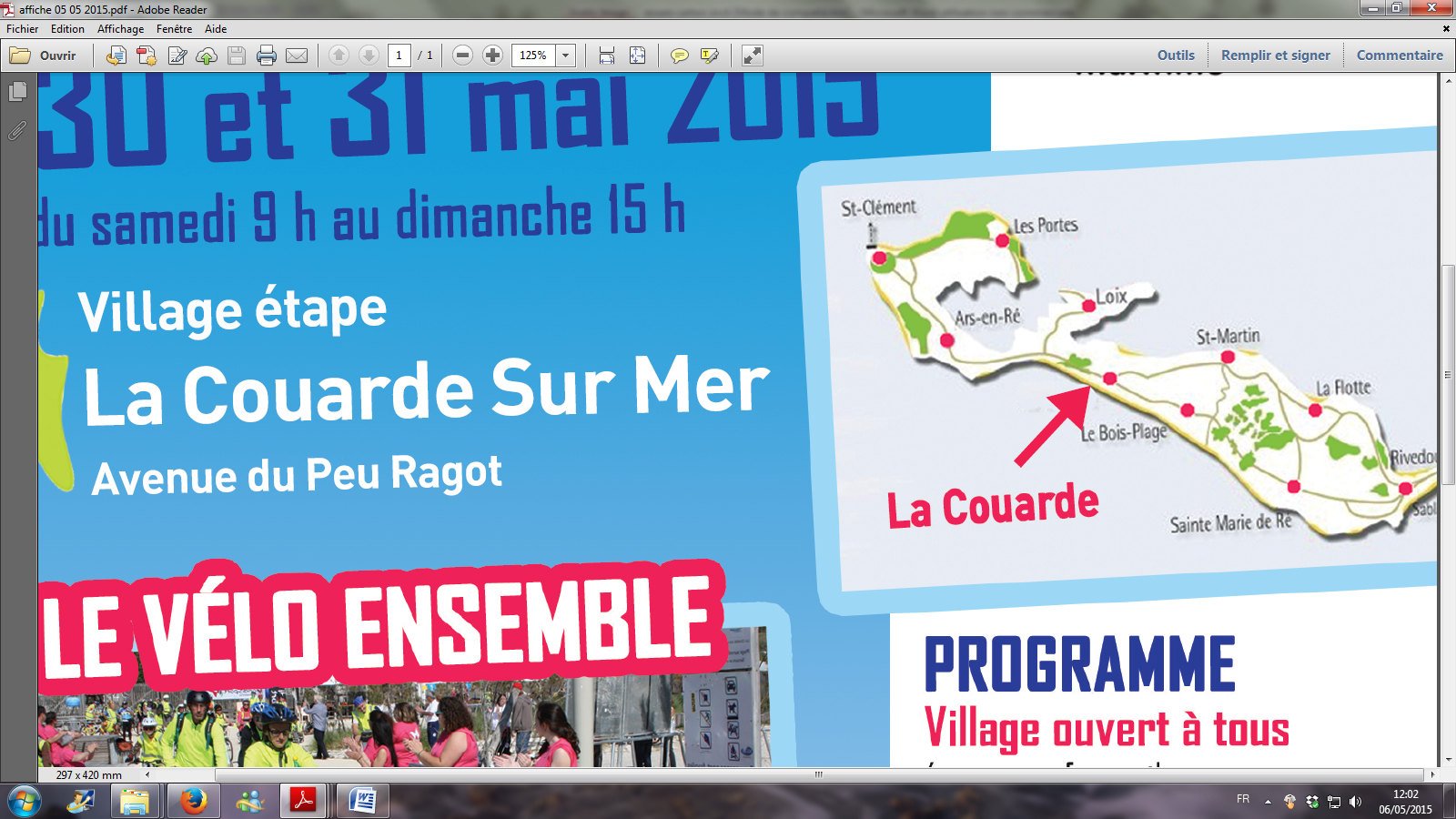 * Matériel obligatoire :  Vélo adapté ou non, casque et chambre à air de secours (à la taille de vos pneus)*Type de vélo utilisé pour le Ré Tour: Vélo 		tandem 		 tricycle 		Hanbike 		Vélo pousseur*Choix des parcours :	Pour  tout changement de parcours après envoi du dossier d’inscription voir le règlement de la manifestation.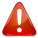 Samedi	Parcours long (31 km)				Parcours court (25 km)	   Dimanche	Parcours long (32,5 km)				Parcours court (12,3 km)  *GroupesPour les parcours courts de samedi et dimanche, 1 seul groupe de 25 personnes sera prévu.Pour les parcours longs de samedi et dimanche, 3 groupes de 25 personnes  seront mis en place en fonction de la pratique et de la vitesse de chacun (cf : Règlement de la manifestation)Avez-vous une pratique du vélo : 	aucune pratique 		occasionnelle 	 	régulière A quelle vitesse considérez-vous pédaler : 	lente 		moyenne  	 		rapide  * Je m’inscris en binôme : 	Oui 		 Non	Si oui, nom du binôme:Sinon, je souhaite avoir un équipier sur place :	 Oui 		Non  * Participation en 2015J'ai participé au ré-tour 2015				Oui 		Non  * Personne à prévenir en cas d’urgence :Nom et prénom : ………………………………………..………..………..………..………..……… Tél : ………..........................................* Je souhaite profiter du partenariat avec la « Cabane océane » :- 2 douzaines d’huitres (n°3) : 13€ TTC		       Oui		  Non Récapitulatif paiement:Inscription 					 70,00€		 Les 70 € comprennent : les frais d’inscription, les repas du samedi midi, du samedi soir et dimanche midi, le cocktail du samedi, les visites, les services de transport de matériel et de personnes.Licence Pass’Sports 			Oui 		Non  	5,00€ 		 Huîtres : 				Oui 		Non  	13€ X   		=           €Je reconnais avoir pris connaissance du règlement de la manifestation (en pièce jointe) et l'accepter pleinement :Date :Signature :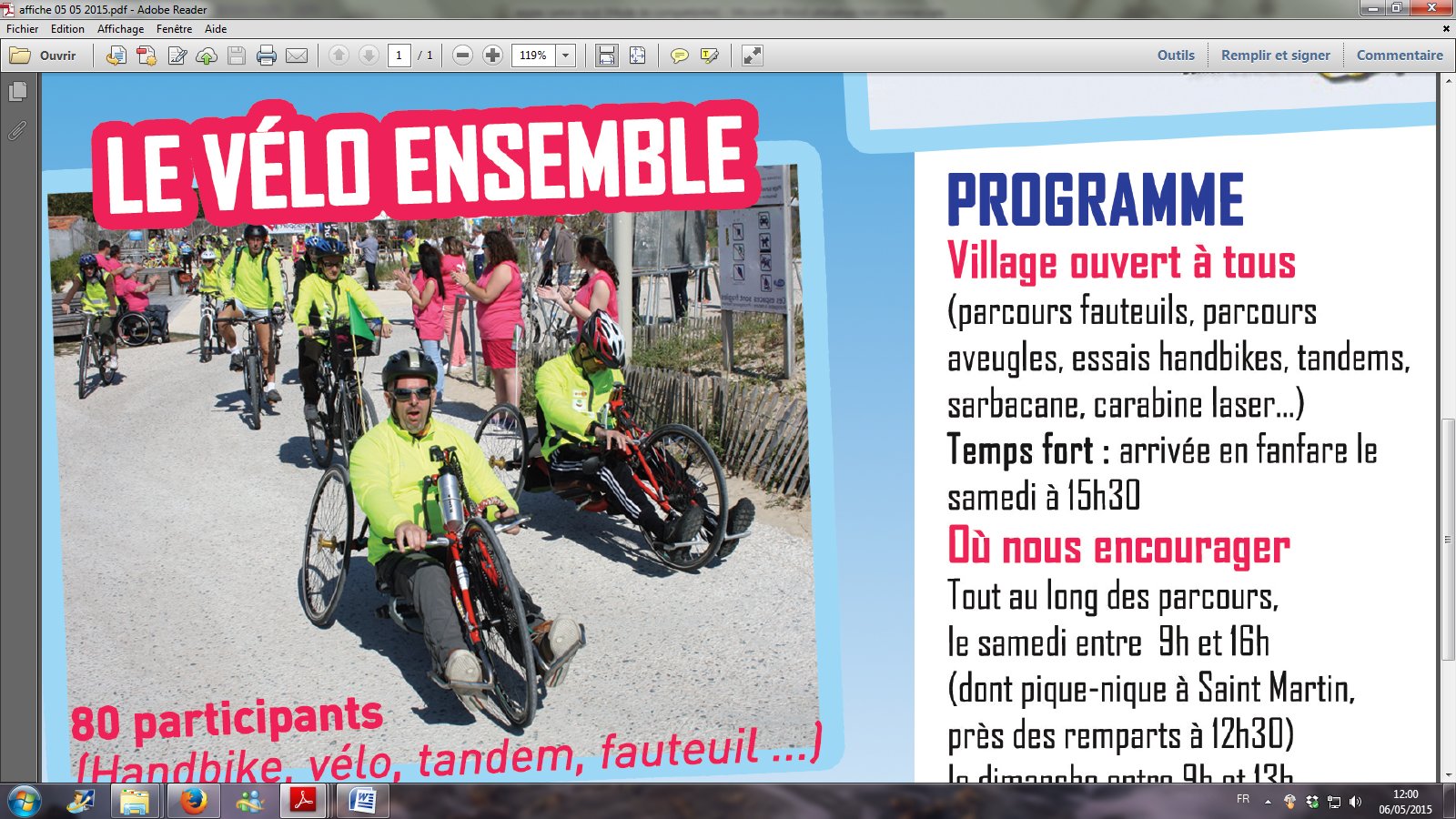 Droit à l’image(À signer par les tuteurs légaux pour les moins de 18 ans)Afin d’assurer la couverture médiatique du Ré Tour Handisport 2016, un certain nombre de prises de vue vidéos et photographiques seront faites.Afin de simplifier les démarches administratives, et tout en préservant les droits de chacun, l’inscription de chaque compétiteur fera office d’acceptation au droit à l’image :Cependant, dans le cas d’un refus d’autoriser ce droit à l’image, veuillez compléter le document ci-dessous.Je soussigné M, Mme…………………………….. Représentant légal de ………………………………………………………………….N’autorise pas l’organisation à disposer librement de tous droits pour les photos et films réalisés lors de cette manifestation.Fait à                                                                      le                                                    Signature :Autorisation parentale(À signer par les tuteurs légaux pour les moins de 18 ans)Je soussigné(e) Mr, Mme…………………………………………………………………….. Autorise (mon fils / ma fille) …………………………………….. A participer au Ré-Tour Handisport en handbike, tandem, tricycle, vélo, organisé par le CDH17, du 21 au 22 mai 2016 à l’île de Ré.Fait à                                                                      le                                                        Signature :